ŚRODA 24.11.2021JĘZYK POLSKI KL. VII, 24.11Temat: Powtórzenie wiadomości o przysłówku.Wydruku czarno-białą kartę pracy i uzupełnij ją tak, jak kolorowa.zbiór fantastycznych 1. 1.1111opowieści l3. o p3.3.ostaci czy postaciach historycznych (lub też uwwiadają 2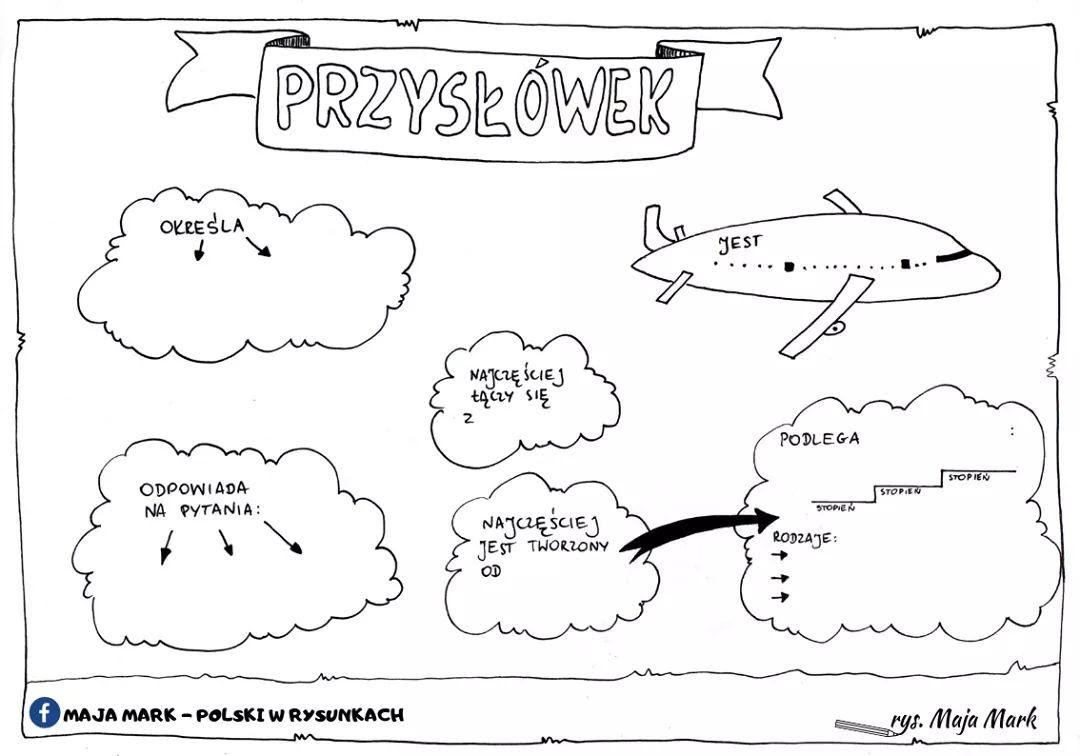 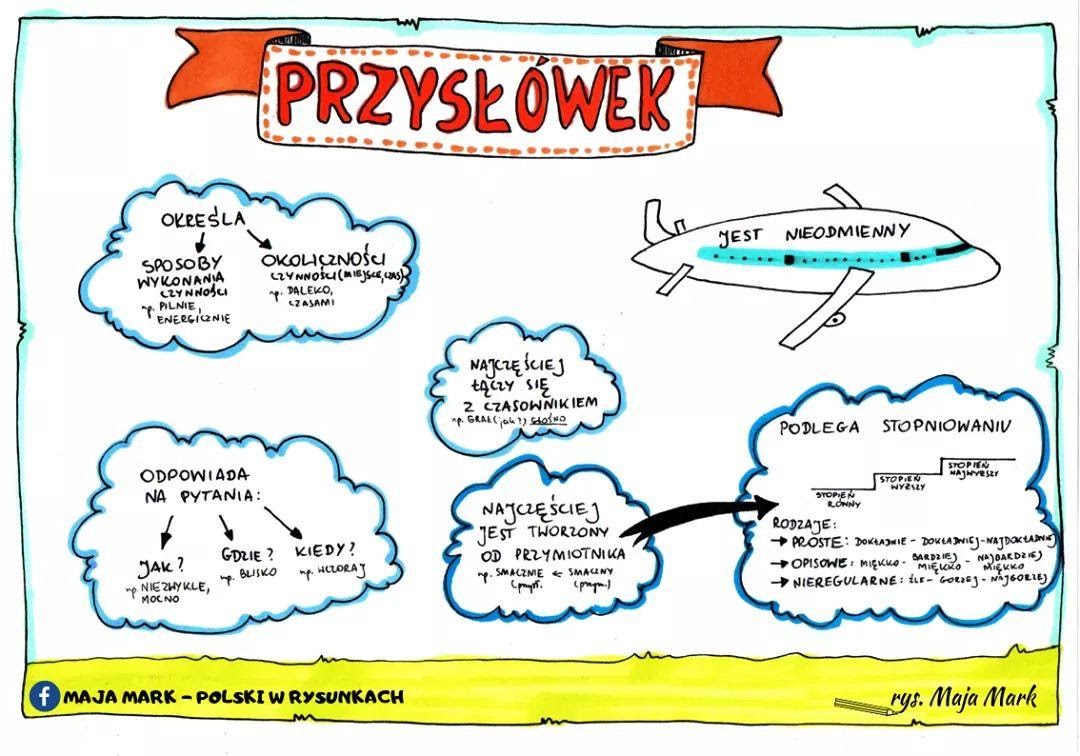 Przysłówek –ćwiczenia1. Do podanych czasowników dopisz odpowiednie przysłówki: szybko, ładnie, pięknie, zwinnie, dobrze, głośno. Czytać (jak?)............................................................................Rysować (jak?)........................................................................Malować (jak?)........................................................................Biegać (jak?)...........................................................................Tańczyć (jak?).........................................................................Pływać (jak?).........................................................................2. Podkreśl przysłówki:Przenigdy w ten sposób nie myślałam.Zielona piłka poleciała bardzo daleko.Przeciwnie niż Jolka dostałam 5 z fizyki.Umówię się z Tobą jutro.Latawiec znajduje się bardzo wysoko.
3. Napisz zdania z przysłówkami:Szybko : .......................................................................................Uroczo : .......................................................................................Celnie : ........................................................................................Starannie : ...................................................................................Klasa VII N (zastępstwo za panią Angelikę Łata i panią Beatę Dębowicz)Ćwiczenia rozwijające pamięć i logiczne myślenie. Odpowiedzi proszę przesłać na adres mailowy: surdopedagog@poczta.fm lub za pomocą aplikacji Messenger.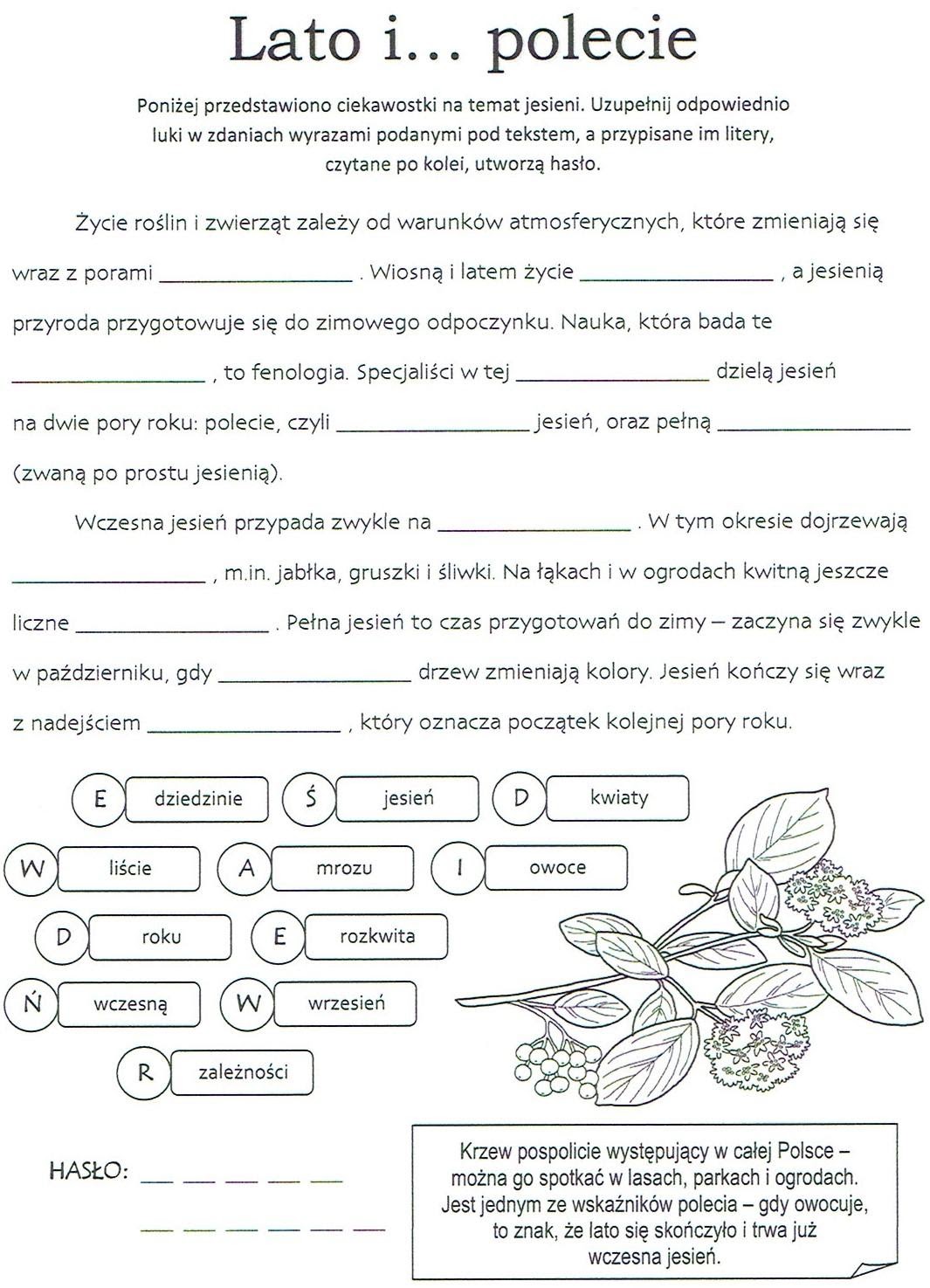 GeografiaTemat: Migracje w Polsce i w Europie.Zapoznajcie się z tematem pod linkiem: https://zpe.gov.pl/a/migracje-ludnosciowe-zwiazane-z-polska-oraz-ich-skutki/D1A3njxp4Zapisz notatkę do zeszytu:1. Migracja to podróż związana ze zmianą miejsca zamieszkania. 2. Polacy wyjeżdżali z kraju z przyczyn politycznych (np. po upadku powstań) oraz ekonomicznych (np. w poszukiwaniu pracy). 3. Polacy najczęściej wyjeżdżają do bogatych państw Europy Zachodniej np. Niemcy, Wielka Brytania.4. Do Polski przeprowadzają się Ukraińcy, Białorusini.5. Najwięcej imigrantów spoza Europy przyjmują Niemcy, Wielka Brytania, Włochy i Hiszpania. Widzimy się w aplikacji Teams. FizykaWpisz temat: Siły międzycząsteczkowe. Otwórz link i obejrzyj film o oddziaływaniach międzycząsteczkowych: https://www.youtube.com/watch?v=CemC7odVohw Pod tematem napisz co to są siły spójności, siły przylegania i napięcie powierzchniowe. Jeśli masz ochotę to narysuj również ilustrację jakiegoś doświadczenia z filmu.Matematyka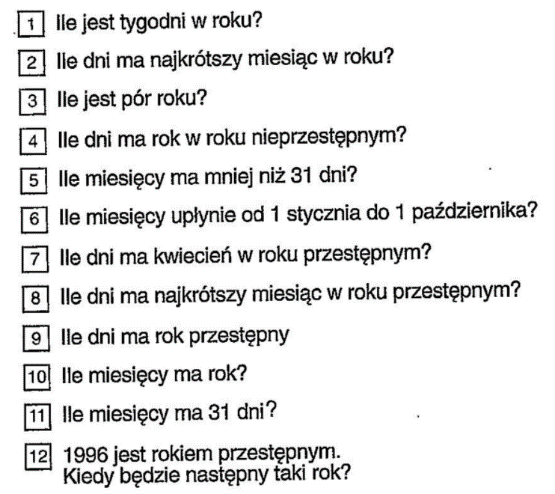 WfTemat 1 : Co to jest wskaźnik BMI? Jak go obliczyć? Zasady zdrowego odżywiania i stylu życia.Posłuchaj co na temat wskaźnika BMI opowiada dietetyk :https://www.youtube.com/watch?v=t-NatIJfvIsOblicz swój wskaźnik BMI i zobacz w jakiej jesteś formie:http://www.oblicz-bmi.pl/?gclid=CjwKCAiAv_KMBhAzEiwAs-rX1LKnA65iCZ8PSSLIe75gLsvnx4bdrfmyhEc9whTn-XIK0iAb-wIvkxoClEcQAvD_BwEWiemy co to jest BMI wiemy jak go obliczyć ☺ To teraz przyszedł czas abyśmy dowiedzieli się o najważniejszych zasadach zdrowego stylu życia i zasad zdrowego odżywiania :10 zasad zdrowego stylu życia:https://www.youtube.com/watch?v=nd7cIKM-fSY&t=15s10 zasad zdrowego odżywiania:https://www.youtube.com/watch?v=DF4znGEcBPUTemat 2: Przepisy gry w piłkę koszykową. https://www.youtube.com/watch?v=CC2R2rrdVnsMam, nadzieję że przedstawiony materiał zaciekawił Was ☺ i zaczniemy lub będziemy kontynuować zdrowy styl życia i wprowadzimy zasady zdrowego odżywiania. Jest to bardzo ważne w dzisiejszych czasach bo zdrowie jest najważniejsze ☺WDŻ tylko dla dziewczynCO TO JEST GODNOŚĆ?Godność jest tym, co odróżnia ludzi od zwierząt. Oczywiście naszymskrzydlatym i czworonożnym przyjaciołom też należy się szacunek. I nie wolnoich krzywdzić, czy zaniedbywać. Godność jest niezależna od płci, wieku,pochodzenia, koloru skóry, wyznania religijnego, czy zainteresowań. Jestbardzo trudno określić czym jest godność. Brak jest w tej kwestii definicji lubwzorów. Tropem może być dla nas słowo „poczucie”. Po prostu czujemy, że ją mamy. Nagodność nie trzeba zasługiwać ani na nią zapracować. Swoją godność ma każdy człowiek –także ten zraniony, skreślony przez innych, uznanyza przegranego (np. osoba uzależniona, bezdomna, czy przestępca).Świadomość, ze mamy niezbywalną godność, sprawia, że mamy wysoką samoocenęi pozytywny obraz samych siebie. To bardzo ważne – godność chroni nas przed ludźmi, którzychcieliby nas skrzywdzić lub wykorzystać. Z godności wynika prawo do życia, ochronyzdrowia, równego traktowania i szeregu innych zasad, które są fundamentem życia wewspólnocie i w społeczeństwie.Czasem mówimy: „mam swoją godność”. Oznacza to tyle, co mam swój honor,świadomość swojej godności. Ona sprawia, że umiemy o siebie zadbać i nie pozwalamy sięinnym upokarzać. Nawet w kodeksie karnym znajduje się taki zapis – „naruszenie czyjejśgodności jest przestępstwem znieważenia”.SZACUNEK DLA CIAŁAKiedy mamy poczucie własnej godności, nie pozwalamy się obrażać, nie zgadzamy się takżena wyzwiska, manipulowanie czy rozpowiadanie nieprawdy na nasz temat.Szanujemy się po prostu.Ale szacunku wymaga także nasze. Wymaga ono odnas, aby ubierać się stosownie do pogody, zdrowo się , dbać o swój sen, nieokaleczać się i szczególnie dba o miejsca intymne.Zagrożeniem, o którym często wspomina się w kontekście szacunku dowłasnego ciała, jest seksting. Terminem tym określamy wysyłanie sms-ów,MMS-ów czy wiadomości na komunikatorach z treściami o podtekścieseksualnym. Dziewczęta, które padły ofiarą sekstingu, przekonują, że wcale nie chciałyfotografować się w bieliźnie lub roznegliżowane i rozpowszechniać tego typu zdjęć i treści.Robiły to jednak pod presją koleżanek lub pod naciskiem chłopaka, który im się podobał i żądał„dowodu miłości”. Niestety w związku z upowszechnianiem smartfonów i tabletów zanikłpodziału na przestrzeń publiczną i prywatną. Wielką krzywdą jest, gdy własnością publicznąstaje się czyjeś ciałoPAMIĘTAJCIE, że obraz raz wrzucony do sieci zostaniew niej na zawsze !!!2O sekstingu mówimy także jeśli osoby natrętnie namawiane są do bliskości fizycznej(przytulania, dotykania, pocałunków) lub oglądania treści pornograficznych.Trudno jest wymienić wszystkie zachowania, które naruszają prawo intymności.Polegajcie na sobie, na sygnałach, jakie wysyła wam ciało. Słuchajcie głosu wewnętrznegoi emocji. Nie zgadajcie się na kontynuowanie znajomości z osobą, w której towarzystwieczujecie się nieswojo.Komunikaty wieloznaczne bywają źródłem nieporozumień. Często chłopcy odbierająje jako droczenie się i zachętę do bliskości fizycznej. Przykłady:-„Nie teraz, dobrze?”,- „Przestań, daj spokój” (komunikat wydaje się jednoznaczny, ale towarzyszy mu śmiech i żart),-„Nie wiem sama, czy tego chcę”.INTYMNOŚĆZ godnością nierozerwalnie łączy się pojęcie intymności.Intymność, słowo to pochodzi z łaciny i oznacza - intimus- wewnętrzny,najgłębszy. Każdy z nas odczuwa wstyd przed nagością i zasłania miejscaintymne częściami garderoby.Wstyd jest bardzo ważnym mechanizmem ochronnym. Można go nazwaćnawet naszym „przyjacielem”, bo chroni nas przed utratą szacunku do samychsiebie.Zdarzają się niestety sytuacje, kiedy ktoś łamie prawo drugiej osoby do intymności, nakłaniającją do robienia rzeczy, które są niewłaściwe, zawstydzają, krępują, wywołują wewnętrznysprzeciw.Pamiętajcie !!! Nikt nie ma prawa tak się zachowywać!WAŻNE: odmowa w sytuacji próby naruszenia intymności musistanowcza i jednoznaczna. Dotyczy to komunikatów werbalnych(słownych) i gestów.Komunikaty jednoznaczne należy wypowiadać stanowczo, z naciskiem, nie zostawiającżadnego pola do domysłów. Przykłady:- „Nie rób tego, nie życzę sobie”,- „Lubię z tobą rozmawiać, ale nie zgadzam się na nic więcej”,- „To mi się nie podoba, przestań”.3Jeśli więc ktoś dotyka was w sposób, który wam nie odpowiada (dotyczy to zwłaszcza miejscintymnych), pokazuje filmy i zdjęcia, których nie chcecie oglądać lub proponuje udziałw czynnościach, które was zawstydzają – NIE ZGADZAJCIE SIĘ !Musicie wyrazić swój sprzeciw - powiedzieć głośno i stanowczo NIE i natychmiast odejdźcieod tego człowieka oraz jak najszybciej poinformować zaufane osoby dorosłe.Wyśmiewanie, używanie wulgarnych słów oraz agresywne zachowanie - to też łamanieprawa do intymności.Intymność dotyczy także naszej psychiki i obejmuje te przeżycia, którychnie chcemy ujawniać innym. Jeśli ktoś powierza nam swoje najgłębszeskrywane uczucia, jest to dowód wielkiego zaufania, którego nie możnazawieść.Każdy z nas powinien dbać o to, by inni szanowali naszą godność i prawodo intymności, ale także jesteśmy moralnie zobowiązani do troski oposzanowanie godności i intymności innych osób.PORNOGRAFIATo normalne, że jesteśmy ciekawi zjawisk związanych z seksualnością człowieka.Szczególnie duże napięcie seksualne odczuwają chłopcy (jest to spowodowane wysokimpoziomem testosteronu), ale także w dorastających dziewczynach budzi się coraz większezainteresowanie seksualnością.Swoje zainteresowania dobrze jest kierować pod właściwy adres. Nie powinny to być stronypornograficzne lub filmy tego gatunku. Ukazują one bowiem nieprawdziwy obraz ludzkiejseksualności, najczęściej jeszcze w sposób wulgarny i pełen przemocy. Obrazy tam zawarte sąpozbawione miłości, czułych i subtelnych gestów. Dlatego traktując pornografię jako źródłowiedzy o współżyciu seksualnym, kształtuje błędny obraz zachowań seksualnych. Pornografiajest jednym z najboleśniejszych przejawów utraty szacunku do swojego ciałai chłopców.Pornografię, można porównać do oglądania atlasu z trującymi grzybami., o których sądzimy,że są jadalne. Kiedy nazbieramy muchomorów i ugotujemy je, to zawsze się okaże zgubnew skutkach i odbije się na naszym zdrowiu fizycznym i psychicznym.ZMIANY W MÓZGUOglądając zdjęcia i filmy pornograficzne można się uzależnić. Przeprowadzone badaniadowodzą, ze u osób uzależnionych od pornografii zachodzą takiesame zmiany w mózgu, jak u osób uzależnionych od narkotykówczy alkoholu. Jak do tego dochodzi? W okresie dorastaniadochodzi do wielu zmian w organizmie oraz do intensywniejszegozdobywania doświadczeń, także w sferze emocji. Na poziomiemózgowym oznacza, to szybki przyrost zapisanych i utrwalonychdanych. Podobnie jak na dysku twardym komputera. 4W mózgu mamy komórki nerwowe i kiedy są one aktywne wydzielają chemikaliawzmacniające połączenia miedzy nimi. Na przykład, jeśli jesz coś bardzo smacznego,to mózg wydziela dopaminę, która odpowiada między innymi za dobre samopoczucie. Jeśliwięc lubisz lody czekoladowe, twój mózg twory ścieżki neuronalne łączące lodyz przyjemnością. Gdy oglądasz pornografię, twój mózg też tworzy nowe ścieżki neuronalne.Tak jak wszystko inne, co uzależnia, pornografia sprawia, że w mózgu wydziela się dopamina.Jeśli kontakt z treściami pornograficzny jest częsty, wówczas dopaminy jest tak dużo, że mózgnie daje sobie z nią rady. W rezultacie oglądający pornografię nie czuje jej „efektu” tak mocnojak na początku. Poszukuje więc coraz silniejszych bodźców. A stąd tylko o krok douzależnienia, które uszkadza część mózgu zwaną korą podczołową, odpowiadającą zamyślenie, rozwiązywanie problemów i podejmowanie decyzji.POLSKIE PRAWOWarto wiedzieć, że polskie prawo w szczególny sposób chroniprzed pornografią dzieci i młodzież; zabronione jestprezentowanie treści pornograficznych małoletnim, wysokiekary grożą za jej rozpowszechnianie produkcje, a nawet samoposiadanie materiałów pornograficznych z udziałemmałoletnich osób - do 10 lat pozbawienia wolności.ĆWICZENIE 1. Co wiem o pornografii?Rozwiąż poniższy tekst.Tylko jedna odpowiedź jest prawidłowa.1. Oglądanie pornografii:a) jest bezpieczne,b) może prowadzić do uzależnienia,c) uzależnia tylko osoby poniżej 18. roku życia.2. Materiały pornograficzne:a) można traktować jak każdy inny film,b) nie wywołują u odbiorcy żadnych emocji,c) wywołują u odbiorcy silne emocje.3. Poszukując informacji o sferze seksualnej:a) wystarczy wpisać zapytanie do wyszukiwarki internetowej,b) trzeba pogadać z koleżankąc) warto szukać rzetelnej wiedzy, np. w rozmowie z rodzicami.4. Pornografia:a) jest obojętna dla organizmu,b) powoduje trwałe zmiany w mózgu,c) nie zakłóca pracy kory przedczołowej mózgu.5ĆWICZENIE 2. Asertywna odmowaZastanów się i napisz, jak zachowasz się w poniższychsytuacjach? Przećwicz sobie, co powiesz? Co zrobisz? Sytuacja 1W czasie tańca na szkolnej dyskotece kolega przytula się do ciebiezbyt mocno, w sposób dla ciebie krępujący. Co powiesz?………………………………………………………………………………………………………...………………………………………………………………………………………………………..Co zrobisz?………………………………………………………………………………………………………..Sytuacja 2Wracasz ze szkoły do domu. Nagle zatrzymuje się samochód. Nieznajomy kierowca proponuje, żecię podwiezie. Co powiesz?………………………………………………………………………………………………………..……………………………………………………………………………………………………….Co zrobisz?……………………………………………………………………………………………………….Sytuacja 3Zauważyłaś, że koledzy z klasy podglądają dziewczyny przebierające się w szatnina lekcję wych. fizycznego. Co powiesz?………………………………………………………………………………………………………………………………………………………………………………………………………………Co zrobisz?………………………………………………………………………………………………………ĆWICZENIE 3. Intymność sprawą osobistąNie każdego wpuszczamy do swojego domu, bo nie każdy jest nam bliski. Nie należy wstydzić się, żema się ciało i urodę, ale nie wolno pozwolić się traktować jak towar. To tydecydujesz, jak na ciebie popatrzą inni. Po co prowokować, skoro i tak twojamłodość jest zauważalna? Po co ubierać prowokacyjne stroje? Sfera seksualna jestniezwykle delikatna, łatwo naruszyć twoją godność i twoją wolność.Uzupełniając poniższe zdania, masz możliwość zastanowienia się nad tymiważnymi sprawami.6W zachowaniu niektórych chłopców denerwuje mnie……………………………………………………………………………………..…………………………………………………………………………………………………………..…………………………………………………………………………………………………………..Jeśli ktoś wysyła ci podejrzany link, zdystansuj się ponieważ .………………………………………..…………………………………………………………………………………………………………..………………………………………………………………………………………………………….Rozmawiam na Facebooku tylko ze znajomymi, gdyż.……………………………………………….………………………………………………………………………………………………………….………………………………………………………………………………………………………….Nie umawiam się z ludźmi poznanymi w sieci, ponieważ …………………………………………….…………………………………………………………………………………………………………..…………………………………………………………………………………………………………..Swoich danych osobowych (czy rodziny) nie podaje internetowym rozmówcom, bo ……………………………………………………………………………………………………………………………..…………………………………………………………………………………………………………..